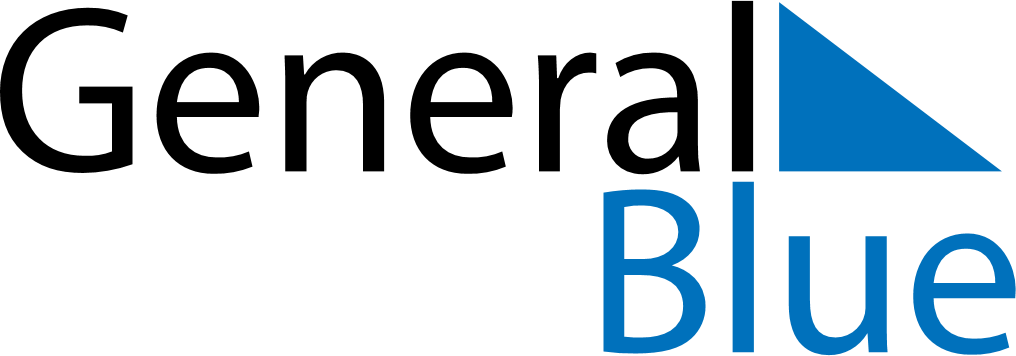 June 2024June 2024June 2024June 2024June 2024June 2024June 2024Nsang, Kie-Ntem, Equatorial GuineaNsang, Kie-Ntem, Equatorial GuineaNsang, Kie-Ntem, Equatorial GuineaNsang, Kie-Ntem, Equatorial GuineaNsang, Kie-Ntem, Equatorial GuineaNsang, Kie-Ntem, Equatorial GuineaNsang, Kie-Ntem, Equatorial GuineaSundayMondayMondayTuesdayWednesdayThursdayFridaySaturday1Sunrise: 6:07 AMSunset: 6:20 PMDaylight: 12 hours and 13 minutes.23345678Sunrise: 6:07 AMSunset: 6:21 PMDaylight: 12 hours and 13 minutes.Sunrise: 6:07 AMSunset: 6:21 PMDaylight: 12 hours and 13 minutes.Sunrise: 6:07 AMSunset: 6:21 PMDaylight: 12 hours and 13 minutes.Sunrise: 6:07 AMSunset: 6:21 PMDaylight: 12 hours and 13 minutes.Sunrise: 6:07 AMSunset: 6:21 PMDaylight: 12 hours and 13 minutes.Sunrise: 6:07 AMSunset: 6:21 PMDaylight: 12 hours and 14 minutes.Sunrise: 6:08 AMSunset: 6:22 PMDaylight: 12 hours and 14 minutes.Sunrise: 6:08 AMSunset: 6:22 PMDaylight: 12 hours and 14 minutes.910101112131415Sunrise: 6:08 AMSunset: 6:22 PMDaylight: 12 hours and 14 minutes.Sunrise: 6:08 AMSunset: 6:22 PMDaylight: 12 hours and 14 minutes.Sunrise: 6:08 AMSunset: 6:22 PMDaylight: 12 hours and 14 minutes.Sunrise: 6:08 AMSunset: 6:22 PMDaylight: 12 hours and 14 minutes.Sunrise: 6:09 AMSunset: 6:23 PMDaylight: 12 hours and 14 minutes.Sunrise: 6:09 AMSunset: 6:23 PMDaylight: 12 hours and 14 minutes.Sunrise: 6:09 AMSunset: 6:23 PMDaylight: 12 hours and 14 minutes.Sunrise: 6:09 AMSunset: 6:23 PMDaylight: 12 hours and 14 minutes.1617171819202122Sunrise: 6:09 AMSunset: 6:24 PMDaylight: 12 hours and 14 minutes.Sunrise: 6:10 AMSunset: 6:24 PMDaylight: 12 hours and 14 minutes.Sunrise: 6:10 AMSunset: 6:24 PMDaylight: 12 hours and 14 minutes.Sunrise: 6:10 AMSunset: 6:24 PMDaylight: 12 hours and 14 minutes.Sunrise: 6:10 AMSunset: 6:24 PMDaylight: 12 hours and 14 minutes.Sunrise: 6:10 AMSunset: 6:24 PMDaylight: 12 hours and 14 minutes.Sunrise: 6:10 AMSunset: 6:25 PMDaylight: 12 hours and 14 minutes.Sunrise: 6:11 AMSunset: 6:25 PMDaylight: 12 hours and 14 minutes.2324242526272829Sunrise: 6:11 AMSunset: 6:25 PMDaylight: 12 hours and 14 minutes.Sunrise: 6:11 AMSunset: 6:25 PMDaylight: 12 hours and 14 minutes.Sunrise: 6:11 AMSunset: 6:25 PMDaylight: 12 hours and 14 minutes.Sunrise: 6:11 AMSunset: 6:26 PMDaylight: 12 hours and 14 minutes.Sunrise: 6:11 AMSunset: 6:26 PMDaylight: 12 hours and 14 minutes.Sunrise: 6:12 AMSunset: 6:26 PMDaylight: 12 hours and 14 minutes.Sunrise: 6:12 AMSunset: 6:26 PMDaylight: 12 hours and 14 minutes.Sunrise: 6:12 AMSunset: 6:26 PMDaylight: 12 hours and 14 minutes.30Sunrise: 6:12 AMSunset: 6:27 PMDaylight: 12 hours and 14 minutes.